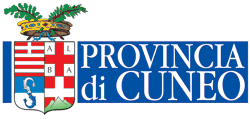 SETTORE PRESIDIO DEL TERRITORIOUFFICIO CACCIA PESCA PARCHI FORESTEISTANZA DI PARTECIPAZIONE AL CORSO SUL CAMPO PER L’ABILITAZIONE AL CONTROLLO DEL CINGHIALEPREVIO SUPERAMENTO CORSO TEORICOIl/la sottoscritto/a _________________________________________________________________ nato/a a ______________________________________________________ il _________________residente in   _____________________________________________________________________nel Comune di __________________________________________________C.A.P. ___________telefono_________________________________________________________________________e-mail __________________________________________________________________________NB: l’indirizzo di e-mail fornito sarà utilizzato per eventuali, successive comunicazioni; si prega di scrivere in stampatelloRICHIEDEdi partecipare al corso sul campo preferibilmente in una località da definirsi nei pressi del comune di (selezionarne uno solo):ALBACUNEOMONDOVI’SALUZZOfinalizzato al rilascio dell’abilitazione del controllo del cinghiale sia tramite gabbie/recinti di cattura, che tramite abbattimento con arma da fuoco;DICHIARA(ai sensi dell’art. 47 del DPR n. 445 del 2000 e s.m.i.)di aver superato il corso teorico per i controlli selettivi del cinghiale;di essere proprietario/conduttore di fondi, nel/nei comune/i di (indicare gli estremi di almeno una particella di terreno per comune):__________________________________________________________________________                     __________________________________________________________________________di essere in  possesso del porto d’armi uso caccia, in corso di validità;di essere in possesso di adeguata assicurazione per danni a persone o cose conseguenti all’ottenimento dell’abilitazione di che trattasi;DICHIARA ALTRESI’ (ai sensi dell’art. 47 del DPR n. 445 del 2000 e s.m.i.) -selezionare solo la voce corretta-di PRATICARE la caccia al cinghiale da almeno 5 stagioni venatorie (autocertificazione con verifica da parte della Provincia di Cuneo presso l’A.T.C. o il C.A. di appartenenza); ovvero, di NON PRATICARE la caccia al cinghiale da almeno 5 stagioni venatorie;           N.B.: in questo caso, dopo aver superato il corso sul campo, sarà necessario superare anche la prova al poligono di tiro;consapevole delle sanzioni penali richiamate dall’art.76 del D.P.R. 28.12.2000 n.445, in caso di dichiarazioni mendaci e di formazione o uso di atti falsi.ALLEGACopia di un documento di identità in corso di validità (ad es. carta di identità, patente di guida, passaporto, …);Copia dell’attestazione di superamento del corso teorico;N.B. 1: si precisa che, in caso di superamento del corso sul campo (e dell’eventuale prova al poligono di tiro), sarà necessario fornire una ulteriore marca da bollo da 16 euro, oppure la ricevuta di assolvimento del bollo virtuale, da apporre all’abilitazione.N.B. 2: l’autorizzazione annuale per l’eventuale detenzione di una o più gabbie/recinti di cattura dei cinghiali previa abilitazione è oggetto di separata istanza (vedere apposita modulistica).DELEGA (opzionale)Il/la signor/a _________________________________________________________________ ___, di cui si allega copia di un documento di identità in corso di validità (ad es. carta di identità, patente di guida, passaporto, …) alla presentazione dell’istanza;" I dati conferiti saranno trattati nel rispetto dei principi di cui al regolamento UE n. 2016/679 e alla normativa nazionale vigente in materia".Luogo e data…………………………………………….Il / La Dichiarante…………………………………………….